Essex County Football Association
Youth Forum Application Form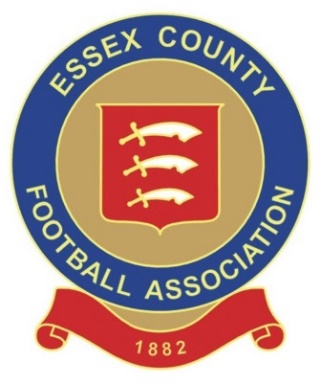 We are delighted to announce that we are now recruiting for the 2021/22 Essex FA Youth Forum.We are looking for young people between the ages of 15-24 from across Essex to represent children and young people to help shape and develop football within the County. Our vision is to support and empower a diverse workforce of young people to influence change through football. The aims of The Essex FA Youth Forum are drawn from the County Development Plan, with the group having an impact on increasing the number of children and young people playing and volunteering in football as well as developing children and young people network across the County. All roles with The Essex FA Youth Forum are voluntary but travel expenses are covered to and from meetings & events.Successful Candidates will be expected to attend Youth Forum meetings throughout the year. Meetings are currently held via Microsoft Teams due to Covid-19. Once the government guidance allows meeting will be held at Essex County FA Office, Springfield Lyons Approach, Chelmsford, CM2 5LB. All meetings will still be accessible virtually via Microsoft Teams. The majority of meetings will be held of weekday evenings with potential of days throughout half terms. There may also be additional sub-group meetings throughout the year which you will be expected to attend.Across the season the team will have a many opportunities to get involved, below is a list of some of those; 
The FA Leadership Academy 
The FA Fives Tournament
Grassroots Football Awards 
Essex County FA Cup Finals 
Grassroots Environment Working Group
Inclusion Advisory Group (IAG) 
Encouraging Youth Volunteering / Player Councils 
Soccability League 
Coach Development Support 
Futsal Competitions We welcome applications from all parts of the community.If you have any questions about the Youth Forum, please contact Rhys.Elmer@essexfa.com. Deadline for submission is Friday 27th August 2021.THE INFORMATION YOU SUPPLY ON THIS FORM WILL BE TREATED IN CONFIDENCESection 1: Personal DetailsSection 2: Education / Employment
Current school, college, or employerSection 3: About you in footballSection 4: Personal StatementSection 5: Disability Discrimination Act
The Act protects people with disabilities from unlawful discrimination. We actively encourage applications from people with disabilities.  The Disability Discrimination Act defines a disabled person as someone who has a physical or mental impairment which has a substantial and adverse long term effect on his or her ability to carry out normal day to day activities.  
We will try to provide access, equipment or other practical support to ensure that people with disabilities can complete on equal terms with non-disabled people.Section 6: References
Please give the names and addresses of your two people who know you within a footballing or education capacity. Section 7: Declaration
A: County Football Association Limited,The County Office, Springfield Lyons Approach, Chelmsford, CM2 5LBW: www.essexfa.com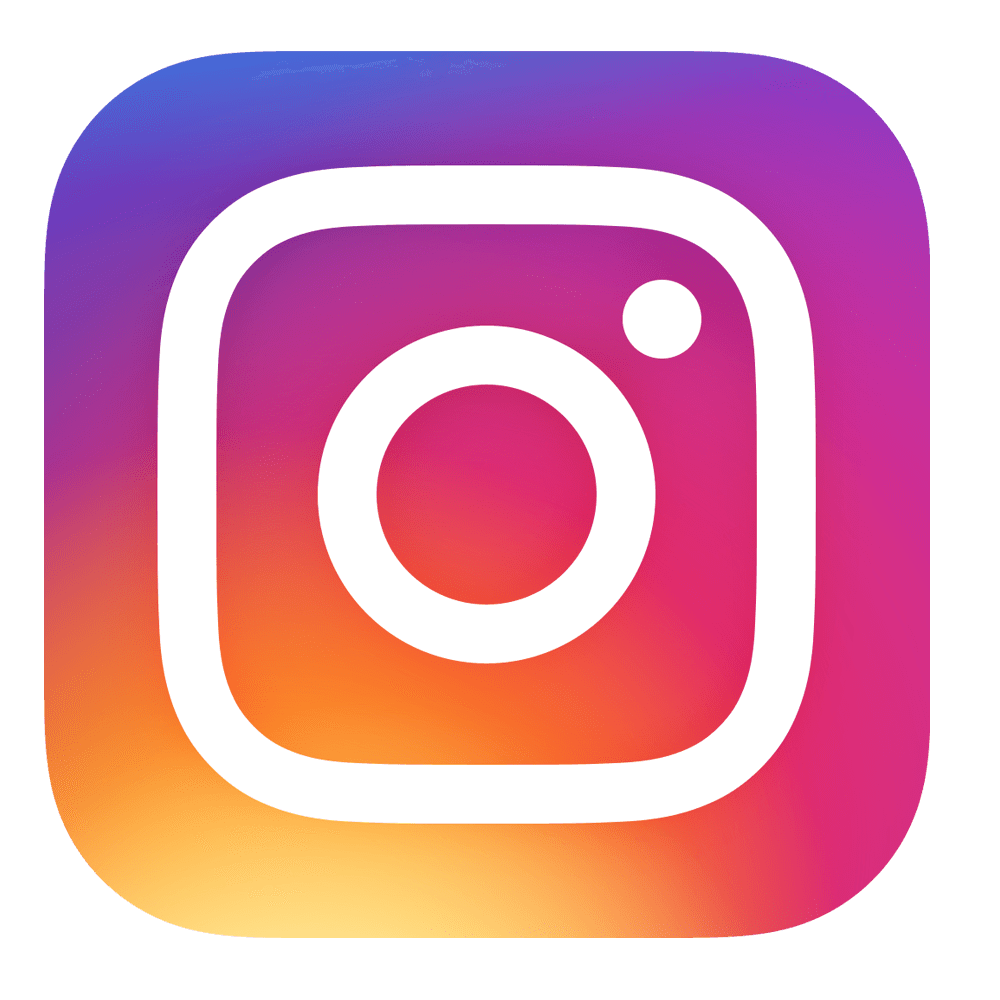 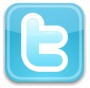 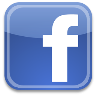 SurnameForenameAddressHome NoMobile NoPostcodeFAN (if know)Email AddressCurrent AgeName of School/ College or Employer:Address:Postcode:Current Football Roles Why do you want to be a part of Essex County FA’s Youth Forum? Max 500 words What skills and experiences do you have that will support you and the Youth Forum?  If you could improve one skill what would it be and why?  Please provide any additional comments to support your applicationWhere did you hear about the Youth Forum? Do you have a disability?If yes, please give details: If yes, please give details: Do we need to make any specific arrangements in order for you to attend the interview?If yes, please give details:If yes, please give details:Reference 1Reference 1Reference 2Reference 2Name:Name:Position:Position:Relationship to applicant:Relationship to applicant:Organisation:Organisation:Address:Address:Postcode:Postcode:Telephone No:Telephone No:Email:Email:Are you willing this referee to be approached prior to the appointment?Are you willing this referee to be approached prior to the appointment?Signed:Date: